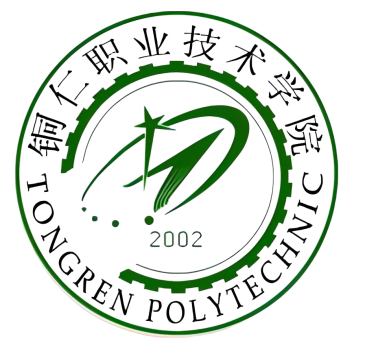 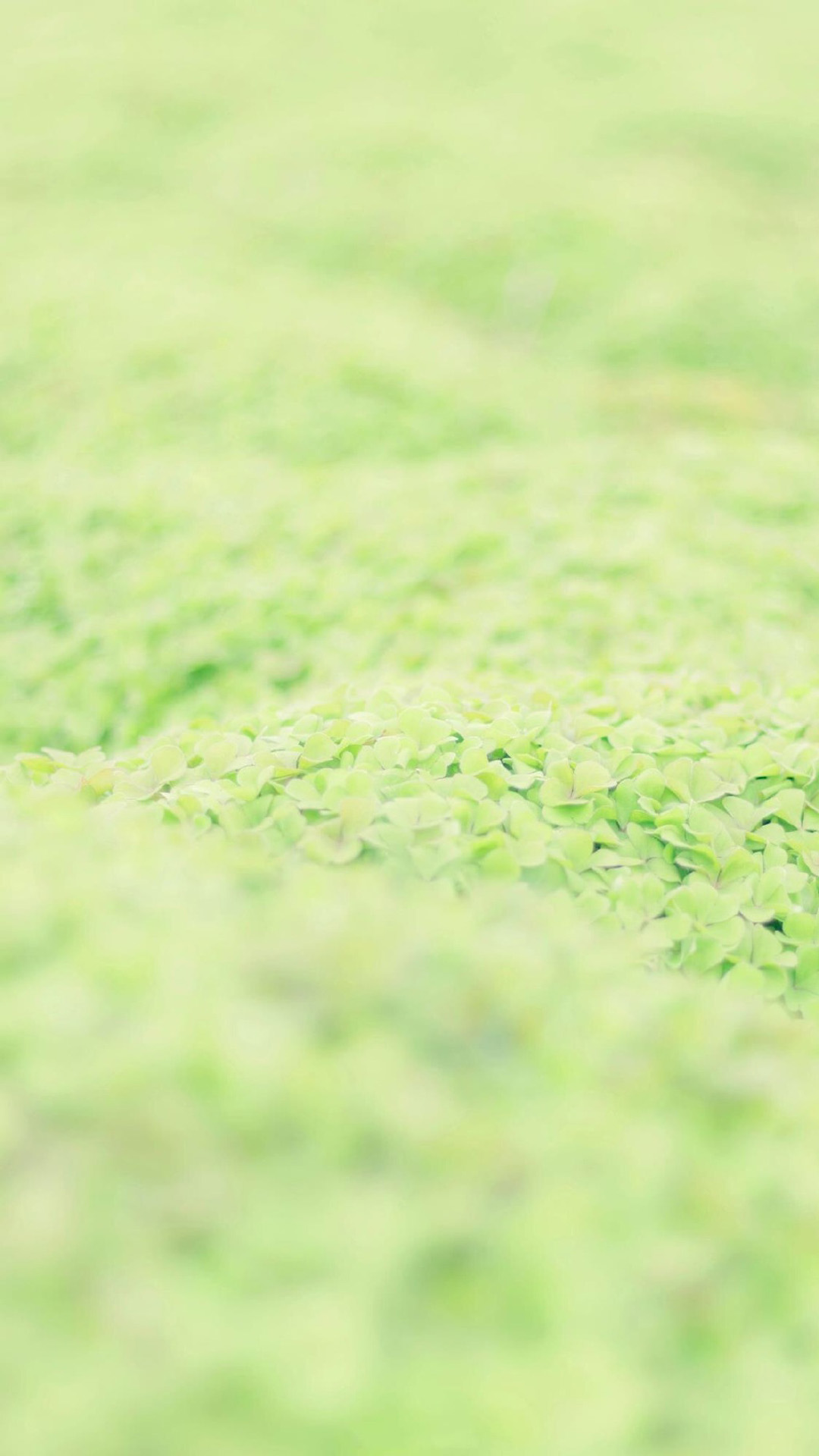 为规范我院教育收费行为，增强学生缴费透明度强，接受学生家长和社会的监督，严格执行贵州省教育收费政策，根据黔发改收费【2014】642号，黔发改收费【2016】116号及黔人社厅通【2013】200号文件精神，将我院学生学杂费收费明细公示如下：收费单位：铜仁职业技术学院                                      法人代表：项光亚                                           举报电话：12358铜仁职业技术学院学杂费收费标准铜仁职业技术学院学杂费收费标准铜仁职业技术学院学杂费收费标准铜仁职业技术学院学杂费收费标准铜仁职业技术学院学杂费收费标准铜仁职业技术学院学杂费收费标准铜仁职业技术学院学杂费收费标准二级学院专业名称适用对象学费标准住宿费标准书费备注农学院畜牧兽医2021级、2022级、2023级高职学生3500元/生•年普通宿舍：300元/生•年（中职学生200元/生•年）十人间公寓：600元/生•年八人间公寓：900元/生•年六人间公寓：1100元/生•年四人间公寓：1200元/生•年700元/生•年相关资助政策：1.贵州省巩固拓展脱贫攻坚成果专项学生资助政策：省内原建档立卡高职贫困生享受免（补）学费3500元/生·年的资助政策；省外原建档立卡高职贫困生在户籍所在地申请该项资助。2.申请“生源地助学贷款”成功的高职学生无需缴纳学费，学校从“生源地助学贷款”中扣取。3.既享受贵州省巩固拓展脱贫攻坚成果专项资助又申请了生源地助学贷款的高职学生，享受免（补）学费3500元/生·年的资助，学生无需缴纳学费。4.服兵役退役后复学或入学的高职学生，享受免学费政策，不需缴纳学费与住宿费。5.学籍隶属铜仁工业学校、铜仁市中等职业学校及铜仁市技工学校的省内原建档立卡中职贫困生，在一年级与二年级期间享受免（补）教材费400元/生·年、住宿费500元/生·年的资助；省外原建档立卡中职贫困生在户籍所在地申请该项资助。6.学籍隶属铜仁市技工学校的预备制培训“两后生”，享受免一年级住宿费与书费的政策。7.学籍隶属铜仁市技工学校的既享受贵州省巩固拓展脱贫攻坚成果专项资助又属于预备制培训的“两后生”，一年级享受免（补）所有住宿费与书费的政策，二年级享受免（补）教材费400元/生·年、住宿费500元/生·年的政策。农学院动物医学2021级、2022级、2023级高职学生3500元/生•年普通宿舍：300元/生•年（中职学生200元/生•年）十人间公寓：600元/生•年八人间公寓：900元/生•年六人间公寓：1100元/生•年四人间公寓：1200元/生•年700元/生•年相关资助政策：1.贵州省巩固拓展脱贫攻坚成果专项学生资助政策：省内原建档立卡高职贫困生享受免（补）学费3500元/生·年的资助政策；省外原建档立卡高职贫困生在户籍所在地申请该项资助。2.申请“生源地助学贷款”成功的高职学生无需缴纳学费，学校从“生源地助学贷款”中扣取。3.既享受贵州省巩固拓展脱贫攻坚成果专项资助又申请了生源地助学贷款的高职学生，享受免（补）学费3500元/生·年的资助，学生无需缴纳学费。4.服兵役退役后复学或入学的高职学生，享受免学费政策，不需缴纳学费与住宿费。5.学籍隶属铜仁工业学校、铜仁市中等职业学校及铜仁市技工学校的省内原建档立卡中职贫困生，在一年级与二年级期间享受免（补）教材费400元/生·年、住宿费500元/生·年的资助；省外原建档立卡中职贫困生在户籍所在地申请该项资助。6.学籍隶属铜仁市技工学校的预备制培训“两后生”，享受免一年级住宿费与书费的政策。7.学籍隶属铜仁市技工学校的既享受贵州省巩固拓展脱贫攻坚成果专项资助又属于预备制培训的“两后生”，一年级享受免（补）所有住宿费与书费的政策，二年级享受免（补）教材费400元/生·年、住宿费500元/生·年的政策。农学院农产品加工与质量检测2021级、2022级、2023级高职学生3500元/生•年普通宿舍：300元/生•年（中职学生200元/生•年）十人间公寓：600元/生•年八人间公寓：900元/生•年六人间公寓：1100元/生•年四人间公寓：1200元/生•年700元/生•年相关资助政策：1.贵州省巩固拓展脱贫攻坚成果专项学生资助政策：省内原建档立卡高职贫困生享受免（补）学费3500元/生·年的资助政策；省外原建档立卡高职贫困生在户籍所在地申请该项资助。2.申请“生源地助学贷款”成功的高职学生无需缴纳学费，学校从“生源地助学贷款”中扣取。3.既享受贵州省巩固拓展脱贫攻坚成果专项资助又申请了生源地助学贷款的高职学生，享受免（补）学费3500元/生·年的资助，学生无需缴纳学费。4.服兵役退役后复学或入学的高职学生，享受免学费政策，不需缴纳学费与住宿费。5.学籍隶属铜仁工业学校、铜仁市中等职业学校及铜仁市技工学校的省内原建档立卡中职贫困生，在一年级与二年级期间享受免（补）教材费400元/生·年、住宿费500元/生·年的资助；省外原建档立卡中职贫困生在户籍所在地申请该项资助。6.学籍隶属铜仁市技工学校的预备制培训“两后生”，享受免一年级住宿费与书费的政策。7.学籍隶属铜仁市技工学校的既享受贵州省巩固拓展脱贫攻坚成果专项资助又属于预备制培训的“两后生”，一年级享受免（补）所有住宿费与书费的政策，二年级享受免（补）教材费400元/生·年、住宿费500元/生·年的政策。农学院设施农业与装备2021级、2022级、2023级高职学生3500元/生•年普通宿舍：300元/生•年（中职学生200元/生•年）十人间公寓：600元/生•年八人间公寓：900元/生•年六人间公寓：1100元/生•年四人间公寓：1200元/生•年700元/生•年相关资助政策：1.贵州省巩固拓展脱贫攻坚成果专项学生资助政策：省内原建档立卡高职贫困生享受免（补）学费3500元/生·年的资助政策；省外原建档立卡高职贫困生在户籍所在地申请该项资助。2.申请“生源地助学贷款”成功的高职学生无需缴纳学费，学校从“生源地助学贷款”中扣取。3.既享受贵州省巩固拓展脱贫攻坚成果专项资助又申请了生源地助学贷款的高职学生，享受免（补）学费3500元/生·年的资助，学生无需缴纳学费。4.服兵役退役后复学或入学的高职学生，享受免学费政策，不需缴纳学费与住宿费。5.学籍隶属铜仁工业学校、铜仁市中等职业学校及铜仁市技工学校的省内原建档立卡中职贫困生，在一年级与二年级期间享受免（补）教材费400元/生·年、住宿费500元/生·年的资助；省外原建档立卡中职贫困生在户籍所在地申请该项资助。6.学籍隶属铜仁市技工学校的预备制培训“两后生”，享受免一年级住宿费与书费的政策。7.学籍隶属铜仁市技工学校的既享受贵州省巩固拓展脱贫攻坚成果专项资助又属于预备制培训的“两后生”，一年级享受免（补）所有住宿费与书费的政策，二年级享受免（补）教材费400元/生·年、住宿费500元/生·年的政策。农学院生态农业技术2021级、2022级、2023级高职学生3500元/生•年普通宿舍：300元/生•年（中职学生200元/生•年）十人间公寓：600元/生•年八人间公寓：900元/生•年六人间公寓：1100元/生•年四人间公寓：1200元/生•年700元/生•年相关资助政策：1.贵州省巩固拓展脱贫攻坚成果专项学生资助政策：省内原建档立卡高职贫困生享受免（补）学费3500元/生·年的资助政策；省外原建档立卡高职贫困生在户籍所在地申请该项资助。2.申请“生源地助学贷款”成功的高职学生无需缴纳学费，学校从“生源地助学贷款”中扣取。3.既享受贵州省巩固拓展脱贫攻坚成果专项资助又申请了生源地助学贷款的高职学生，享受免（补）学费3500元/生·年的资助，学生无需缴纳学费。4.服兵役退役后复学或入学的高职学生，享受免学费政策，不需缴纳学费与住宿费。5.学籍隶属铜仁工业学校、铜仁市中等职业学校及铜仁市技工学校的省内原建档立卡中职贫困生，在一年级与二年级期间享受免（补）教材费400元/生·年、住宿费500元/生·年的资助；省外原建档立卡中职贫困生在户籍所在地申请该项资助。6.学籍隶属铜仁市技工学校的预备制培训“两后生”，享受免一年级住宿费与书费的政策。7.学籍隶属铜仁市技工学校的既享受贵州省巩固拓展脱贫攻坚成果专项资助又属于预备制培训的“两后生”，一年级享受免（补）所有住宿费与书费的政策，二年级享受免（补）教材费400元/生·年、住宿费500元/生·年的政策。农学院茶叶生产与加工技术2021级、2022级、2023级高职学生3500元/生•年普通宿舍：300元/生•年（中职学生200元/生•年）十人间公寓：600元/生•年八人间公寓：900元/生•年六人间公寓：1100元/生•年四人间公寓：1200元/生•年700元/生•年相关资助政策：1.贵州省巩固拓展脱贫攻坚成果专项学生资助政策：省内原建档立卡高职贫困生享受免（补）学费3500元/生·年的资助政策；省外原建档立卡高职贫困生在户籍所在地申请该项资助。2.申请“生源地助学贷款”成功的高职学生无需缴纳学费，学校从“生源地助学贷款”中扣取。3.既享受贵州省巩固拓展脱贫攻坚成果专项资助又申请了生源地助学贷款的高职学生，享受免（补）学费3500元/生·年的资助，学生无需缴纳学费。4.服兵役退役后复学或入学的高职学生，享受免学费政策，不需缴纳学费与住宿费。5.学籍隶属铜仁工业学校、铜仁市中等职业学校及铜仁市技工学校的省内原建档立卡中职贫困生，在一年级与二年级期间享受免（补）教材费400元/生·年、住宿费500元/生·年的资助；省外原建档立卡中职贫困生在户籍所在地申请该项资助。6.学籍隶属铜仁市技工学校的预备制培训“两后生”，享受免一年级住宿费与书费的政策。7.学籍隶属铜仁市技工学校的既享受贵州省巩固拓展脱贫攻坚成果专项资助又属于预备制培训的“两后生”，一年级享受免（补）所有住宿费与书费的政策，二年级享受免（补）教材费400元/生·年、住宿费500元/生·年的政策。农学院园林技术2022级、2023级高职学生3500元/生•年普通宿舍：300元/生•年（中职学生200元/生•年）十人间公寓：600元/生•年八人间公寓：900元/生•年六人间公寓：1100元/生•年四人间公寓：1200元/生•年700元/生•年相关资助政策：1.贵州省巩固拓展脱贫攻坚成果专项学生资助政策：省内原建档立卡高职贫困生享受免（补）学费3500元/生·年的资助政策；省外原建档立卡高职贫困生在户籍所在地申请该项资助。2.申请“生源地助学贷款”成功的高职学生无需缴纳学费，学校从“生源地助学贷款”中扣取。3.既享受贵州省巩固拓展脱贫攻坚成果专项资助又申请了生源地助学贷款的高职学生，享受免（补）学费3500元/生·年的资助，学生无需缴纳学费。4.服兵役退役后复学或入学的高职学生，享受免学费政策，不需缴纳学费与住宿费。5.学籍隶属铜仁工业学校、铜仁市中等职业学校及铜仁市技工学校的省内原建档立卡中职贫困生，在一年级与二年级期间享受免（补）教材费400元/生·年、住宿费500元/生·年的资助；省外原建档立卡中职贫困生在户籍所在地申请该项资助。6.学籍隶属铜仁市技工学校的预备制培训“两后生”，享受免一年级住宿费与书费的政策。7.学籍隶属铜仁市技工学校的既享受贵州省巩固拓展脱贫攻坚成果专项资助又属于预备制培训的“两后生”，一年级享受免（补）所有住宿费与书费的政策，二年级享受免（补）教材费400元/生·年、住宿费500元/生·年的政策。药学院药品生产技术2021级、2022级、2023级高职学生3500元/生•年普通宿舍：300元/生•年（中职学生200元/生•年）十人间公寓：600元/生•年八人间公寓：900元/生•年六人间公寓：1100元/生•年四人间公寓：1200元/生•年700元/生•年相关资助政策：1.贵州省巩固拓展脱贫攻坚成果专项学生资助政策：省内原建档立卡高职贫困生享受免（补）学费3500元/生·年的资助政策；省外原建档立卡高职贫困生在户籍所在地申请该项资助。2.申请“生源地助学贷款”成功的高职学生无需缴纳学费，学校从“生源地助学贷款”中扣取。3.既享受贵州省巩固拓展脱贫攻坚成果专项资助又申请了生源地助学贷款的高职学生，享受免（补）学费3500元/生·年的资助，学生无需缴纳学费。4.服兵役退役后复学或入学的高职学生，享受免学费政策，不需缴纳学费与住宿费。5.学籍隶属铜仁工业学校、铜仁市中等职业学校及铜仁市技工学校的省内原建档立卡中职贫困生，在一年级与二年级期间享受免（补）教材费400元/生·年、住宿费500元/生·年的资助；省外原建档立卡中职贫困生在户籍所在地申请该项资助。6.学籍隶属铜仁市技工学校的预备制培训“两后生”，享受免一年级住宿费与书费的政策。7.学籍隶属铜仁市技工学校的既享受贵州省巩固拓展脱贫攻坚成果专项资助又属于预备制培训的“两后生”，一年级享受免（补）所有住宿费与书费的政策，二年级享受免（补）教材费400元/生·年、住宿费500元/生·年的政策。药学院药学2021级、2022级、2023级高职学生3500元/生•年普通宿舍：300元/生•年（中职学生200元/生•年）十人间公寓：600元/生•年八人间公寓：900元/生•年六人间公寓：1100元/生•年四人间公寓：1200元/生•年700元/生•年相关资助政策：1.贵州省巩固拓展脱贫攻坚成果专项学生资助政策：省内原建档立卡高职贫困生享受免（补）学费3500元/生·年的资助政策；省外原建档立卡高职贫困生在户籍所在地申请该项资助。2.申请“生源地助学贷款”成功的高职学生无需缴纳学费，学校从“生源地助学贷款”中扣取。3.既享受贵州省巩固拓展脱贫攻坚成果专项资助又申请了生源地助学贷款的高职学生，享受免（补）学费3500元/生·年的资助，学生无需缴纳学费。4.服兵役退役后复学或入学的高职学生，享受免学费政策，不需缴纳学费与住宿费。5.学籍隶属铜仁工业学校、铜仁市中等职业学校及铜仁市技工学校的省内原建档立卡中职贫困生，在一年级与二年级期间享受免（补）教材费400元/生·年、住宿费500元/生·年的资助；省外原建档立卡中职贫困生在户籍所在地申请该项资助。6.学籍隶属铜仁市技工学校的预备制培训“两后生”，享受免一年级住宿费与书费的政策。7.学籍隶属铜仁市技工学校的既享受贵州省巩固拓展脱贫攻坚成果专项资助又属于预备制培训的“两后生”，一年级享受免（补）所有住宿费与书费的政策，二年级享受免（补）教材费400元/生·年、住宿费500元/生·年的政策。药学院中药学2021级、2022级、2023级高职学生3500元/生•年普通宿舍：300元/生•年（中职学生200元/生•年）十人间公寓：600元/生•年八人间公寓：900元/生•年六人间公寓：1100元/生•年四人间公寓：1200元/生•年700元/生•年相关资助政策：1.贵州省巩固拓展脱贫攻坚成果专项学生资助政策：省内原建档立卡高职贫困生享受免（补）学费3500元/生·年的资助政策；省外原建档立卡高职贫困生在户籍所在地申请该项资助。2.申请“生源地助学贷款”成功的高职学生无需缴纳学费，学校从“生源地助学贷款”中扣取。3.既享受贵州省巩固拓展脱贫攻坚成果专项资助又申请了生源地助学贷款的高职学生，享受免（补）学费3500元/生·年的资助，学生无需缴纳学费。4.服兵役退役后复学或入学的高职学生，享受免学费政策，不需缴纳学费与住宿费。5.学籍隶属铜仁工业学校、铜仁市中等职业学校及铜仁市技工学校的省内原建档立卡中职贫困生，在一年级与二年级期间享受免（补）教材费400元/生·年、住宿费500元/生·年的资助；省外原建档立卡中职贫困生在户籍所在地申请该项资助。6.学籍隶属铜仁市技工学校的预备制培训“两后生”，享受免一年级住宿费与书费的政策。7.学籍隶属铜仁市技工学校的既享受贵州省巩固拓展脱贫攻坚成果专项资助又属于预备制培训的“两后生”，一年级享受免（补）所有住宿费与书费的政策，二年级享受免（补）教材费400元/生·年、住宿费500元/生·年的政策。药学院药品经营与管理2021级高职学生3500元/生•年普通宿舍：300元/生•年（中职学生200元/生•年）十人间公寓：600元/生•年八人间公寓：900元/生•年六人间公寓：1100元/生•年四人间公寓：1200元/生•年700元/生•年相关资助政策：1.贵州省巩固拓展脱贫攻坚成果专项学生资助政策：省内原建档立卡高职贫困生享受免（补）学费3500元/生·年的资助政策；省外原建档立卡高职贫困生在户籍所在地申请该项资助。2.申请“生源地助学贷款”成功的高职学生无需缴纳学费，学校从“生源地助学贷款”中扣取。3.既享受贵州省巩固拓展脱贫攻坚成果专项资助又申请了生源地助学贷款的高职学生，享受免（补）学费3500元/生·年的资助，学生无需缴纳学费。4.服兵役退役后复学或入学的高职学生，享受免学费政策，不需缴纳学费与住宿费。5.学籍隶属铜仁工业学校、铜仁市中等职业学校及铜仁市技工学校的省内原建档立卡中职贫困生，在一年级与二年级期间享受免（补）教材费400元/生·年、住宿费500元/生·年的资助；省外原建档立卡中职贫困生在户籍所在地申请该项资助。6.学籍隶属铜仁市技工学校的预备制培训“两后生”，享受免一年级住宿费与书费的政策。7.学籍隶属铜仁市技工学校的既享受贵州省巩固拓展脱贫攻坚成果专项资助又属于预备制培训的“两后生”，一年级享受免（补）所有住宿费与书费的政策，二年级享受免（补）教材费400元/生·年、住宿费500元/生·年的政策。护理学院护理2021级、2022级、2023级高职学生3500元/生•年普通宿舍：300元/生•年（中职学生200元/生•年）十人间公寓：600元/生•年八人间公寓：900元/生•年六人间公寓：1100元/生•年四人间公寓：1200元/生•年700元/生•年相关资助政策：1.贵州省巩固拓展脱贫攻坚成果专项学生资助政策：省内原建档立卡高职贫困生享受免（补）学费3500元/生·年的资助政策；省外原建档立卡高职贫困生在户籍所在地申请该项资助。2.申请“生源地助学贷款”成功的高职学生无需缴纳学费，学校从“生源地助学贷款”中扣取。3.既享受贵州省巩固拓展脱贫攻坚成果专项资助又申请了生源地助学贷款的高职学生，享受免（补）学费3500元/生·年的资助，学生无需缴纳学费。4.服兵役退役后复学或入学的高职学生，享受免学费政策，不需缴纳学费与住宿费。5.学籍隶属铜仁工业学校、铜仁市中等职业学校及铜仁市技工学校的省内原建档立卡中职贫困生，在一年级与二年级期间享受免（补）教材费400元/生·年、住宿费500元/生·年的资助；省外原建档立卡中职贫困生在户籍所在地申请该项资助。6.学籍隶属铜仁市技工学校的预备制培训“两后生”，享受免一年级住宿费与书费的政策。7.学籍隶属铜仁市技工学校的既享受贵州省巩固拓展脱贫攻坚成果专项资助又属于预备制培训的“两后生”，一年级享受免（补）所有住宿费与书费的政策，二年级享受免（补）教材费400元/生·年、住宿费500元/生·年的政策。护理学院助产2021级、2022级高职学生3500元/生•年普通宿舍：300元/生•年（中职学生200元/生•年）十人间公寓：600元/生•年八人间公寓：900元/生•年六人间公寓：1100元/生•年四人间公寓：1200元/生•年700元/生•年相关资助政策：1.贵州省巩固拓展脱贫攻坚成果专项学生资助政策：省内原建档立卡高职贫困生享受免（补）学费3500元/生·年的资助政策；省外原建档立卡高职贫困生在户籍所在地申请该项资助。2.申请“生源地助学贷款”成功的高职学生无需缴纳学费，学校从“生源地助学贷款”中扣取。3.既享受贵州省巩固拓展脱贫攻坚成果专项资助又申请了生源地助学贷款的高职学生，享受免（补）学费3500元/生·年的资助，学生无需缴纳学费。4.服兵役退役后复学或入学的高职学生，享受免学费政策，不需缴纳学费与住宿费。5.学籍隶属铜仁工业学校、铜仁市中等职业学校及铜仁市技工学校的省内原建档立卡中职贫困生，在一年级与二年级期间享受免（补）教材费400元/生·年、住宿费500元/生·年的资助；省外原建档立卡中职贫困生在户籍所在地申请该项资助。6.学籍隶属铜仁市技工学校的预备制培训“两后生”，享受免一年级住宿费与书费的政策。7.学籍隶属铜仁市技工学校的既享受贵州省巩固拓展脱贫攻坚成果专项资助又属于预备制培训的“两后生”，一年级享受免（补）所有住宿费与书费的政策，二年级享受免（补）教材费400元/生·年、住宿费500元/生·年的政策。护理学院老年保健与管理2023级高职学生3500元/生•年普通宿舍：300元/生•年（中职学生200元/生•年）十人间公寓：600元/生•年八人间公寓：900元/生•年六人间公寓：1100元/生•年四人间公寓：1200元/生•年700元/生•年相关资助政策：1.贵州省巩固拓展脱贫攻坚成果专项学生资助政策：省内原建档立卡高职贫困生享受免（补）学费3500元/生·年的资助政策；省外原建档立卡高职贫困生在户籍所在地申请该项资助。2.申请“生源地助学贷款”成功的高职学生无需缴纳学费，学校从“生源地助学贷款”中扣取。3.既享受贵州省巩固拓展脱贫攻坚成果专项资助又申请了生源地助学贷款的高职学生，享受免（补）学费3500元/生·年的资助，学生无需缴纳学费。4.服兵役退役后复学或入学的高职学生，享受免学费政策，不需缴纳学费与住宿费。5.学籍隶属铜仁工业学校、铜仁市中等职业学校及铜仁市技工学校的省内原建档立卡中职贫困生，在一年级与二年级期间享受免（补）教材费400元/生·年、住宿费500元/生·年的资助；省外原建档立卡中职贫困生在户籍所在地申请该项资助。6.学籍隶属铜仁市技工学校的预备制培训“两后生”，享受免一年级住宿费与书费的政策。7.学籍隶属铜仁市技工学校的既享受贵州省巩固拓展脱贫攻坚成果专项资助又属于预备制培训的“两后生”，一年级享受免（补）所有住宿费与书费的政策，二年级享受免（补）教材费400元/生·年、住宿费500元/生·年的政策。医学院临床医学2021级、2022级、2023级高职学生3500元/生•年普通宿舍：300元/生•年（中职学生200元/生•年）十人间公寓：600元/生•年八人间公寓：900元/生•年六人间公寓：1100元/生•年四人间公寓：1200元/生•年700元/生•年相关资助政策：1.贵州省巩固拓展脱贫攻坚成果专项学生资助政策：省内原建档立卡高职贫困生享受免（补）学费3500元/生·年的资助政策；省外原建档立卡高职贫困生在户籍所在地申请该项资助。2.申请“生源地助学贷款”成功的高职学生无需缴纳学费，学校从“生源地助学贷款”中扣取。3.既享受贵州省巩固拓展脱贫攻坚成果专项资助又申请了生源地助学贷款的高职学生，享受免（补）学费3500元/生·年的资助，学生无需缴纳学费。4.服兵役退役后复学或入学的高职学生，享受免学费政策，不需缴纳学费与住宿费。5.学籍隶属铜仁工业学校、铜仁市中等职业学校及铜仁市技工学校的省内原建档立卡中职贫困生，在一年级与二年级期间享受免（补）教材费400元/生·年、住宿费500元/生·年的资助；省外原建档立卡中职贫困生在户籍所在地申请该项资助。6.学籍隶属铜仁市技工学校的预备制培训“两后生”，享受免一年级住宿费与书费的政策。7.学籍隶属铜仁市技工学校的既享受贵州省巩固拓展脱贫攻坚成果专项资助又属于预备制培训的“两后生”，一年级享受免（补）所有住宿费与书费的政策，二年级享受免（补）教材费400元/生·年、住宿费500元/生·年的政策。医学院康复治疗技术2021级、2022级、2023级高职学生3500元/生•年普通宿舍：300元/生•年（中职学生200元/生•年）十人间公寓：600元/生•年八人间公寓：900元/生•年六人间公寓：1100元/生•年四人间公寓：1200元/生•年700元/生•年相关资助政策：1.贵州省巩固拓展脱贫攻坚成果专项学生资助政策：省内原建档立卡高职贫困生享受免（补）学费3500元/生·年的资助政策；省外原建档立卡高职贫困生在户籍所在地申请该项资助。2.申请“生源地助学贷款”成功的高职学生无需缴纳学费，学校从“生源地助学贷款”中扣取。3.既享受贵州省巩固拓展脱贫攻坚成果专项资助又申请了生源地助学贷款的高职学生，享受免（补）学费3500元/生·年的资助，学生无需缴纳学费。4.服兵役退役后复学或入学的高职学生，享受免学费政策，不需缴纳学费与住宿费。5.学籍隶属铜仁工业学校、铜仁市中等职业学校及铜仁市技工学校的省内原建档立卡中职贫困生，在一年级与二年级期间享受免（补）教材费400元/生·年、住宿费500元/生·年的资助；省外原建档立卡中职贫困生在户籍所在地申请该项资助。6.学籍隶属铜仁市技工学校的预备制培训“两后生”，享受免一年级住宿费与书费的政策。7.学籍隶属铜仁市技工学校的既享受贵州省巩固拓展脱贫攻坚成果专项资助又属于预备制培训的“两后生”，一年级享受免（补）所有住宿费与书费的政策，二年级享受免（补）教材费400元/生·年、住宿费500元/生·年的政策。医学院医学检验技术2021级、2023级高职学生3500元/生•年普通宿舍：300元/生•年（中职学生200元/生•年）十人间公寓：600元/生•年八人间公寓：900元/生•年六人间公寓：1100元/生•年四人间公寓：1200元/生•年700元/生•年相关资助政策：1.贵州省巩固拓展脱贫攻坚成果专项学生资助政策：省内原建档立卡高职贫困生享受免（补）学费3500元/生·年的资助政策；省外原建档立卡高职贫困生在户籍所在地申请该项资助。2.申请“生源地助学贷款”成功的高职学生无需缴纳学费，学校从“生源地助学贷款”中扣取。3.既享受贵州省巩固拓展脱贫攻坚成果专项资助又申请了生源地助学贷款的高职学生，享受免（补）学费3500元/生·年的资助，学生无需缴纳学费。4.服兵役退役后复学或入学的高职学生，享受免学费政策，不需缴纳学费与住宿费。5.学籍隶属铜仁工业学校、铜仁市中等职业学校及铜仁市技工学校的省内原建档立卡中职贫困生，在一年级与二年级期间享受免（补）教材费400元/生·年、住宿费500元/生·年的资助；省外原建档立卡中职贫困生在户籍所在地申请该项资助。6.学籍隶属铜仁市技工学校的预备制培训“两后生”，享受免一年级住宿费与书费的政策。7.学籍隶属铜仁市技工学校的既享受贵州省巩固拓展脱贫攻坚成果专项资助又属于预备制培训的“两后生”，一年级享受免（补）所有住宿费与书费的政策，二年级享受免（补）教材费400元/生·年、住宿费500元/生·年的政策。医学院医学影像技术2021级、2022级高职学生3500元/生•年普通宿舍：300元/生•年（中职学生200元/生•年）十人间公寓：600元/生•年八人间公寓：900元/生•年六人间公寓：1100元/生•年四人间公寓：1200元/生•年700元/生•年相关资助政策：1.贵州省巩固拓展脱贫攻坚成果专项学生资助政策：省内原建档立卡高职贫困生享受免（补）学费3500元/生·年的资助政策；省外原建档立卡高职贫困生在户籍所在地申请该项资助。2.申请“生源地助学贷款”成功的高职学生无需缴纳学费，学校从“生源地助学贷款”中扣取。3.既享受贵州省巩固拓展脱贫攻坚成果专项资助又申请了生源地助学贷款的高职学生，享受免（补）学费3500元/生·年的资助，学生无需缴纳学费。4.服兵役退役后复学或入学的高职学生，享受免学费政策，不需缴纳学费与住宿费。5.学籍隶属铜仁工业学校、铜仁市中等职业学校及铜仁市技工学校的省内原建档立卡中职贫困生，在一年级与二年级期间享受免（补）教材费400元/生·年、住宿费500元/生·年的资助；省外原建档立卡中职贫困生在户籍所在地申请该项资助。6.学籍隶属铜仁市技工学校的预备制培训“两后生”，享受免一年级住宿费与书费的政策。7.学籍隶属铜仁市技工学校的既享受贵州省巩固拓展脱贫攻坚成果专项资助又属于预备制培训的“两后生”，一年级享受免（补）所有住宿费与书费的政策，二年级享受免（补）教材费400元/生·年、住宿费500元/生·年的政策。工学院建筑工程技术2021级、2022级、2023级高职学生3500元/生•年普通宿舍：300元/生•年（中职学生200元/生•年）十人间公寓：600元/生•年八人间公寓：900元/生•年六人间公寓：1100元/生•年四人间公寓：1200元/生•年700元/生•年相关资助政策：1.贵州省巩固拓展脱贫攻坚成果专项学生资助政策：省内原建档立卡高职贫困生享受免（补）学费3500元/生·年的资助政策；省外原建档立卡高职贫困生在户籍所在地申请该项资助。2.申请“生源地助学贷款”成功的高职学生无需缴纳学费，学校从“生源地助学贷款”中扣取。3.既享受贵州省巩固拓展脱贫攻坚成果专项资助又申请了生源地助学贷款的高职学生，享受免（补）学费3500元/生·年的资助，学生无需缴纳学费。4.服兵役退役后复学或入学的高职学生，享受免学费政策，不需缴纳学费与住宿费。5.学籍隶属铜仁工业学校、铜仁市中等职业学校及铜仁市技工学校的省内原建档立卡中职贫困生，在一年级与二年级期间享受免（补）教材费400元/生·年、住宿费500元/生·年的资助；省外原建档立卡中职贫困生在户籍所在地申请该项资助。6.学籍隶属铜仁市技工学校的预备制培训“两后生”，享受免一年级住宿费与书费的政策。7.学籍隶属铜仁市技工学校的既享受贵州省巩固拓展脱贫攻坚成果专项资助又属于预备制培训的“两后生”，一年级享受免（补）所有住宿费与书费的政策，二年级享受免（补）教材费400元/生·年、住宿费500元/生·年的政策。工学院机电一体化技术2021级、2022级、2023级高职学生3500元/生•年普通宿舍：300元/生•年（中职学生200元/生•年）十人间公寓：600元/生•年八人间公寓：900元/生•年六人间公寓：1100元/生•年四人间公寓：1200元/生•年700元/生•年相关资助政策：1.贵州省巩固拓展脱贫攻坚成果专项学生资助政策：省内原建档立卡高职贫困生享受免（补）学费3500元/生·年的资助政策；省外原建档立卡高职贫困生在户籍所在地申请该项资助。2.申请“生源地助学贷款”成功的高职学生无需缴纳学费，学校从“生源地助学贷款”中扣取。3.既享受贵州省巩固拓展脱贫攻坚成果专项资助又申请了生源地助学贷款的高职学生，享受免（补）学费3500元/生·年的资助，学生无需缴纳学费。4.服兵役退役后复学或入学的高职学生，享受免学费政策，不需缴纳学费与住宿费。5.学籍隶属铜仁工业学校、铜仁市中等职业学校及铜仁市技工学校的省内原建档立卡中职贫困生，在一年级与二年级期间享受免（补）教材费400元/生·年、住宿费500元/生·年的资助；省外原建档立卡中职贫困生在户籍所在地申请该项资助。6.学籍隶属铜仁市技工学校的预备制培训“两后生”，享受免一年级住宿费与书费的政策。7.学籍隶属铜仁市技工学校的既享受贵州省巩固拓展脱贫攻坚成果专项资助又属于预备制培训的“两后生”，一年级享受免（补）所有住宿费与书费的政策，二年级享受免（补）教材费400元/生·年、住宿费500元/生·年的政策。工学院环境工程技术2021级高职学生3500元/生•年普通宿舍：300元/生•年（中职学生200元/生•年）十人间公寓：600元/生•年八人间公寓：900元/生•年六人间公寓：1100元/生•年四人间公寓：1200元/生•年700元/生•年相关资助政策：1.贵州省巩固拓展脱贫攻坚成果专项学生资助政策：省内原建档立卡高职贫困生享受免（补）学费3500元/生·年的资助政策；省外原建档立卡高职贫困生在户籍所在地申请该项资助。2.申请“生源地助学贷款”成功的高职学生无需缴纳学费，学校从“生源地助学贷款”中扣取。3.既享受贵州省巩固拓展脱贫攻坚成果专项资助又申请了生源地助学贷款的高职学生，享受免（补）学费3500元/生·年的资助，学生无需缴纳学费。4.服兵役退役后复学或入学的高职学生，享受免学费政策，不需缴纳学费与住宿费。5.学籍隶属铜仁工业学校、铜仁市中等职业学校及铜仁市技工学校的省内原建档立卡中职贫困生，在一年级与二年级期间享受免（补）教材费400元/生·年、住宿费500元/生·年的资助；省外原建档立卡中职贫困生在户籍所在地申请该项资助。6.学籍隶属铜仁市技工学校的预备制培训“两后生”，享受免一年级住宿费与书费的政策。7.学籍隶属铜仁市技工学校的既享受贵州省巩固拓展脱贫攻坚成果专项资助又属于预备制培训的“两后生”，一年级享受免（补）所有住宿费与书费的政策，二年级享受免（补）教材费400元/生·年、住宿费500元/生·年的政策。信息工程学院计算机网络技术2021级、2022级、2023级高职学生3500元/生•年普通宿舍：300元/生•年（中职学生200元/生•年）十人间公寓：600元/生•年八人间公寓：900元/生•年六人间公寓：1100元/生•年四人间公寓：1200元/生•年700元/生•年相关资助政策：1.贵州省巩固拓展脱贫攻坚成果专项学生资助政策：省内原建档立卡高职贫困生享受免（补）学费3500元/生·年的资助政策；省外原建档立卡高职贫困生在户籍所在地申请该项资助。2.申请“生源地助学贷款”成功的高职学生无需缴纳学费，学校从“生源地助学贷款”中扣取。3.既享受贵州省巩固拓展脱贫攻坚成果专项资助又申请了生源地助学贷款的高职学生，享受免（补）学费3500元/生·年的资助，学生无需缴纳学费。4.服兵役退役后复学或入学的高职学生，享受免学费政策，不需缴纳学费与住宿费。5.学籍隶属铜仁工业学校、铜仁市中等职业学校及铜仁市技工学校的省内原建档立卡中职贫困生，在一年级与二年级期间享受免（补）教材费400元/生·年、住宿费500元/生·年的资助；省外原建档立卡中职贫困生在户籍所在地申请该项资助。6.学籍隶属铜仁市技工学校的预备制培训“两后生”，享受免一年级住宿费与书费的政策。7.学籍隶属铜仁市技工学校的既享受贵州省巩固拓展脱贫攻坚成果专项资助又属于预备制培训的“两后生”，一年级享受免（补）所有住宿费与书费的政策，二年级享受免（补）教材费400元/生·年、住宿费500元/生·年的政策。信息工程学院大数据技术2021级、2022级、2023级高职学生3500元/生•年普通宿舍：300元/生•年（中职学生200元/生•年）十人间公寓：600元/生•年八人间公寓：900元/生•年六人间公寓：1100元/生•年四人间公寓：1200元/生•年700元/生•年相关资助政策：1.贵州省巩固拓展脱贫攻坚成果专项学生资助政策：省内原建档立卡高职贫困生享受免（补）学费3500元/生·年的资助政策；省外原建档立卡高职贫困生在户籍所在地申请该项资助。2.申请“生源地助学贷款”成功的高职学生无需缴纳学费，学校从“生源地助学贷款”中扣取。3.既享受贵州省巩固拓展脱贫攻坚成果专项资助又申请了生源地助学贷款的高职学生，享受免（补）学费3500元/生·年的资助，学生无需缴纳学费。4.服兵役退役后复学或入学的高职学生，享受免学费政策，不需缴纳学费与住宿费。5.学籍隶属铜仁工业学校、铜仁市中等职业学校及铜仁市技工学校的省内原建档立卡中职贫困生，在一年级与二年级期间享受免（补）教材费400元/生·年、住宿费500元/生·年的资助；省外原建档立卡中职贫困生在户籍所在地申请该项资助。6.学籍隶属铜仁市技工学校的预备制培训“两后生”，享受免一年级住宿费与书费的政策。7.学籍隶属铜仁市技工学校的既享受贵州省巩固拓展脱贫攻坚成果专项资助又属于预备制培训的“两后生”，一年级享受免（补）所有住宿费与书费的政策，二年级享受免（补）教材费400元/生·年、住宿费500元/生·年的政策。信息工程学院人工智能技术应用2021级、2023级高职学生3500元/生•年普通宿舍：300元/生•年（中职学生200元/生•年）十人间公寓：600元/生•年八人间公寓：900元/生•年六人间公寓：1100元/生•年四人间公寓：1200元/生•年700元/生•年相关资助政策：1.贵州省巩固拓展脱贫攻坚成果专项学生资助政策：省内原建档立卡高职贫困生享受免（补）学费3500元/生·年的资助政策；省外原建档立卡高职贫困生在户籍所在地申请该项资助。2.申请“生源地助学贷款”成功的高职学生无需缴纳学费，学校从“生源地助学贷款”中扣取。3.既享受贵州省巩固拓展脱贫攻坚成果专项资助又申请了生源地助学贷款的高职学生，享受免（补）学费3500元/生·年的资助，学生无需缴纳学费。4.服兵役退役后复学或入学的高职学生，享受免学费政策，不需缴纳学费与住宿费。5.学籍隶属铜仁工业学校、铜仁市中等职业学校及铜仁市技工学校的省内原建档立卡中职贫困生，在一年级与二年级期间享受免（补）教材费400元/生·年、住宿费500元/生·年的资助；省外原建档立卡中职贫困生在户籍所在地申请该项资助。6.学籍隶属铜仁市技工学校的预备制培训“两后生”，享受免一年级住宿费与书费的政策。7.学籍隶属铜仁市技工学校的既享受贵州省巩固拓展脱贫攻坚成果专项资助又属于预备制培训的“两后生”，一年级享受免（补）所有住宿费与书费的政策，二年级享受免（补）教材费400元/生·年、住宿费500元/生·年的政策。信息工程学院物联网应用技术2021级、2022级高职学生3500元/生•年普通宿舍：300元/生•年（中职学生200元/生•年）十人间公寓：600元/生•年八人间公寓：900元/生•年六人间公寓：1100元/生•年四人间公寓：1200元/生•年700元/生•年相关资助政策：1.贵州省巩固拓展脱贫攻坚成果专项学生资助政策：省内原建档立卡高职贫困生享受免（补）学费3500元/生·年的资助政策；省外原建档立卡高职贫困生在户籍所在地申请该项资助。2.申请“生源地助学贷款”成功的高职学生无需缴纳学费，学校从“生源地助学贷款”中扣取。3.既享受贵州省巩固拓展脱贫攻坚成果专项资助又申请了生源地助学贷款的高职学生，享受免（补）学费3500元/生·年的资助，学生无需缴纳学费。4.服兵役退役后复学或入学的高职学生，享受免学费政策，不需缴纳学费与住宿费。5.学籍隶属铜仁工业学校、铜仁市中等职业学校及铜仁市技工学校的省内原建档立卡中职贫困生，在一年级与二年级期间享受免（补）教材费400元/生·年、住宿费500元/生·年的资助；省外原建档立卡中职贫困生在户籍所在地申请该项资助。6.学籍隶属铜仁市技工学校的预备制培训“两后生”，享受免一年级住宿费与书费的政策。7.学籍隶属铜仁市技工学校的既享受贵州省巩固拓展脱贫攻坚成果专项资助又属于预备制培训的“两后生”，一年级享受免（补）所有住宿费与书费的政策，二年级享受免（补）教材费400元/生·年、住宿费500元/生·年的政策。经济与管理学院大数据与会计2021级、2022级、2023级高职学生3500元/生•年普通宿舍：300元/生•年（中职学生200元/生•年）十人间公寓：600元/生•年八人间公寓：900元/生•年六人间公寓：1100元/生•年四人间公寓：1200元/生•年700元/生•年相关资助政策：1.贵州省巩固拓展脱贫攻坚成果专项学生资助政策：省内原建档立卡高职贫困生享受免（补）学费3500元/生·年的资助政策；省外原建档立卡高职贫困生在户籍所在地申请该项资助。2.申请“生源地助学贷款”成功的高职学生无需缴纳学费，学校从“生源地助学贷款”中扣取。3.既享受贵州省巩固拓展脱贫攻坚成果专项资助又申请了生源地助学贷款的高职学生，享受免（补）学费3500元/生·年的资助，学生无需缴纳学费。4.服兵役退役后复学或入学的高职学生，享受免学费政策，不需缴纳学费与住宿费。5.学籍隶属铜仁工业学校、铜仁市中等职业学校及铜仁市技工学校的省内原建档立卡中职贫困生，在一年级与二年级期间享受免（补）教材费400元/生·年、住宿费500元/生·年的资助；省外原建档立卡中职贫困生在户籍所在地申请该项资助。6.学籍隶属铜仁市技工学校的预备制培训“两后生”，享受免一年级住宿费与书费的政策。7.学籍隶属铜仁市技工学校的既享受贵州省巩固拓展脱贫攻坚成果专项资助又属于预备制培训的“两后生”，一年级享受免（补）所有住宿费与书费的政策，二年级享受免（补）教材费400元/生·年、住宿费500元/生·年的政策。经济与管理学院电子商务2021级、2022级、2023级高职学生3500元/生•年普通宿舍：300元/生•年（中职学生200元/生•年）十人间公寓：600元/生•年八人间公寓：900元/生•年六人间公寓：1100元/生•年四人间公寓：1200元/生•年700元/生•年相关资助政策：1.贵州省巩固拓展脱贫攻坚成果专项学生资助政策：省内原建档立卡高职贫困生享受免（补）学费3500元/生·年的资助政策；省外原建档立卡高职贫困生在户籍所在地申请该项资助。2.申请“生源地助学贷款”成功的高职学生无需缴纳学费，学校从“生源地助学贷款”中扣取。3.既享受贵州省巩固拓展脱贫攻坚成果专项资助又申请了生源地助学贷款的高职学生，享受免（补）学费3500元/生·年的资助，学生无需缴纳学费。4.服兵役退役后复学或入学的高职学生，享受免学费政策，不需缴纳学费与住宿费。5.学籍隶属铜仁工业学校、铜仁市中等职业学校及铜仁市技工学校的省内原建档立卡中职贫困生，在一年级与二年级期间享受免（补）教材费400元/生·年、住宿费500元/生·年的资助；省外原建档立卡中职贫困生在户籍所在地申请该项资助。6.学籍隶属铜仁市技工学校的预备制培训“两后生”，享受免一年级住宿费与书费的政策。7.学籍隶属铜仁市技工学校的既享受贵州省巩固拓展脱贫攻坚成果专项资助又属于预备制培训的“两后生”，一年级享受免（补）所有住宿费与书费的政策，二年级享受免（补）教材费400元/生·年、住宿费500元/生·年的政策。经济与管理学院现代农业经济管理2022级、2023级高职学生3500元/生•年普通宿舍：300元/生•年（中职学生200元/生•年）十人间公寓：600元/生•年八人间公寓：900元/生•年六人间公寓：1100元/生•年四人间公寓：1200元/生•年700元/生•年相关资助政策：1.贵州省巩固拓展脱贫攻坚成果专项学生资助政策：省内原建档立卡高职贫困生享受免（补）学费3500元/生·年的资助政策；省外原建档立卡高职贫困生在户籍所在地申请该项资助。2.申请“生源地助学贷款”成功的高职学生无需缴纳学费，学校从“生源地助学贷款”中扣取。3.既享受贵州省巩固拓展脱贫攻坚成果专项资助又申请了生源地助学贷款的高职学生，享受免（补）学费3500元/生·年的资助，学生无需缴纳学费。4.服兵役退役后复学或入学的高职学生，享受免学费政策，不需缴纳学费与住宿费。5.学籍隶属铜仁工业学校、铜仁市中等职业学校及铜仁市技工学校的省内原建档立卡中职贫困生，在一年级与二年级期间享受免（补）教材费400元/生·年、住宿费500元/生·年的资助；省外原建档立卡中职贫困生在户籍所在地申请该项资助。6.学籍隶属铜仁市技工学校的预备制培训“两后生”，享受免一年级住宿费与书费的政策。7.学籍隶属铜仁市技工学校的既享受贵州省巩固拓展脱贫攻坚成果专项资助又属于预备制培训的“两后生”，一年级享受免（补）所有住宿费与书费的政策，二年级享受免（补）教材费400元/生·年、住宿费500元/生·年的政策。经济与管理学院大数据与财务管理2021级高职学生3500元/生•年普通宿舍：300元/生•年（中职学生200元/生•年）十人间公寓：600元/生•年八人间公寓：900元/生•年六人间公寓：1100元/生•年四人间公寓：1200元/生•年700元/生•年相关资助政策：1.贵州省巩固拓展脱贫攻坚成果专项学生资助政策：省内原建档立卡高职贫困生享受免（补）学费3500元/生·年的资助政策；省外原建档立卡高职贫困生在户籍所在地申请该项资助。2.申请“生源地助学贷款”成功的高职学生无需缴纳学费，学校从“生源地助学贷款”中扣取。3.既享受贵州省巩固拓展脱贫攻坚成果专项资助又申请了生源地助学贷款的高职学生，享受免（补）学费3500元/生·年的资助，学生无需缴纳学费。4.服兵役退役后复学或入学的高职学生，享受免学费政策，不需缴纳学费与住宿费。5.学籍隶属铜仁工业学校、铜仁市中等职业学校及铜仁市技工学校的省内原建档立卡中职贫困生，在一年级与二年级期间享受免（补）教材费400元/生·年、住宿费500元/生·年的资助；省外原建档立卡中职贫困生在户籍所在地申请该项资助。6.学籍隶属铜仁市技工学校的预备制培训“两后生”，享受免一年级住宿费与书费的政策。7.学籍隶属铜仁市技工学校的既享受贵州省巩固拓展脱贫攻坚成果专项资助又属于预备制培训的“两后生”，一年级享受免（补）所有住宿费与书费的政策，二年级享受免（补）教材费400元/生·年、住宿费500元/生·年的政策。人文学院旅游管理2022级、2023级高职学生3500元/生•年普通宿舍：300元/生•年（中职学生200元/生•年）十人间公寓：600元/生•年八人间公寓：900元/生•年六人间公寓：1100元/生•年四人间公寓：1200元/生•年700元/生•年相关资助政策：1.贵州省巩固拓展脱贫攻坚成果专项学生资助政策：省内原建档立卡高职贫困生享受免（补）学费3500元/生·年的资助政策；省外原建档立卡高职贫困生在户籍所在地申请该项资助。2.申请“生源地助学贷款”成功的高职学生无需缴纳学费，学校从“生源地助学贷款”中扣取。3.既享受贵州省巩固拓展脱贫攻坚成果专项资助又申请了生源地助学贷款的高职学生，享受免（补）学费3500元/生·年的资助，学生无需缴纳学费。4.服兵役退役后复学或入学的高职学生，享受免学费政策，不需缴纳学费与住宿费。5.学籍隶属铜仁工业学校、铜仁市中等职业学校及铜仁市技工学校的省内原建档立卡中职贫困生，在一年级与二年级期间享受免（补）教材费400元/生·年、住宿费500元/生·年的资助；省外原建档立卡中职贫困生在户籍所在地申请该项资助。6.学籍隶属铜仁市技工学校的预备制培训“两后生”，享受免一年级住宿费与书费的政策。7.学籍隶属铜仁市技工学校的既享受贵州省巩固拓展脱贫攻坚成果专项资助又属于预备制培训的“两后生”，一年级享受免（补）所有住宿费与书费的政策，二年级享受免（补）教材费400元/生·年、住宿费500元/生·年的政策。人文学院婴幼儿托育服务与管理2021级、2022级、2023级高职学生3500元/生•年普通宿舍：300元/生•年（中职学生200元/生•年）十人间公寓：600元/生•年八人间公寓：900元/生•年六人间公寓：1100元/生•年四人间公寓：1200元/生•年700元/生•年相关资助政策：1.贵州省巩固拓展脱贫攻坚成果专项学生资助政策：省内原建档立卡高职贫困生享受免（补）学费3500元/生·年的资助政策；省外原建档立卡高职贫困生在户籍所在地申请该项资助。2.申请“生源地助学贷款”成功的高职学生无需缴纳学费，学校从“生源地助学贷款”中扣取。3.既享受贵州省巩固拓展脱贫攻坚成果专项资助又申请了生源地助学贷款的高职学生，享受免（补）学费3500元/生·年的资助，学生无需缴纳学费。4.服兵役退役后复学或入学的高职学生，享受免学费政策，不需缴纳学费与住宿费。5.学籍隶属铜仁工业学校、铜仁市中等职业学校及铜仁市技工学校的省内原建档立卡中职贫困生，在一年级与二年级期间享受免（补）教材费400元/生·年、住宿费500元/生·年的资助；省外原建档立卡中职贫困生在户籍所在地申请该项资助。6.学籍隶属铜仁市技工学校的预备制培训“两后生”，享受免一年级住宿费与书费的政策。7.学籍隶属铜仁市技工学校的既享受贵州省巩固拓展脱贫攻坚成果专项资助又属于预备制培训的“两后生”，一年级享受免（补）所有住宿费与书费的政策，二年级享受免（补）教材费400元/生·年、住宿费500元/生·年的政策。人文学院表演艺术2021级高职学生7000元/生•年普通宿舍：300元/生•年（中职学生200元/生•年）十人间公寓：600元/生•年八人间公寓：900元/生•年六人间公寓：1100元/生•年四人间公寓：1200元/生•年700元/生•年相关资助政策：1.贵州省巩固拓展脱贫攻坚成果专项学生资助政策：省内原建档立卡高职贫困生享受免（补）学费3500元/生·年的资助政策；省外原建档立卡高职贫困生在户籍所在地申请该项资助。2.申请“生源地助学贷款”成功的高职学生无需缴纳学费，学校从“生源地助学贷款”中扣取。3.既享受贵州省巩固拓展脱贫攻坚成果专项资助又申请了生源地助学贷款的高职学生，享受免（补）学费3500元/生·年的资助，学生无需缴纳学费。4.服兵役退役后复学或入学的高职学生，享受免学费政策，不需缴纳学费与住宿费。5.学籍隶属铜仁工业学校、铜仁市中等职业学校及铜仁市技工学校的省内原建档立卡中职贫困生，在一年级与二年级期间享受免（补）教材费400元/生·年、住宿费500元/生·年的资助；省外原建档立卡中职贫困生在户籍所在地申请该项资助。6.学籍隶属铜仁市技工学校的预备制培训“两后生”，享受免一年级住宿费与书费的政策。7.学籍隶属铜仁市技工学校的既享受贵州省巩固拓展脱贫攻坚成果专项资助又属于预备制培训的“两后生”，一年级享受免（补）所有住宿费与书费的政策，二年级享受免（补）教材费400元/生·年、住宿费500元/生·年的政策。铜仁工业学校汽车运用与维修2021级、2022级、2023级中职学生全体中职学生免学费普通宿舍：300元/生•年（中职学生200元/生•年）十人间公寓：600元/生•年八人间公寓：900元/生•年六人间公寓：1100元/生•年四人间公寓：1200元/生•年500元/生相关资助政策：1.贵州省巩固拓展脱贫攻坚成果专项学生资助政策：省内原建档立卡高职贫困生享受免（补）学费3500元/生·年的资助政策；省外原建档立卡高职贫困生在户籍所在地申请该项资助。2.申请“生源地助学贷款”成功的高职学生无需缴纳学费，学校从“生源地助学贷款”中扣取。3.既享受贵州省巩固拓展脱贫攻坚成果专项资助又申请了生源地助学贷款的高职学生，享受免（补）学费3500元/生·年的资助，学生无需缴纳学费。4.服兵役退役后复学或入学的高职学生，享受免学费政策，不需缴纳学费与住宿费。5.学籍隶属铜仁工业学校、铜仁市中等职业学校及铜仁市技工学校的省内原建档立卡中职贫困生，在一年级与二年级期间享受免（补）教材费400元/生·年、住宿费500元/生·年的资助；省外原建档立卡中职贫困生在户籍所在地申请该项资助。6.学籍隶属铜仁市技工学校的预备制培训“两后生”，享受免一年级住宿费与书费的政策。7.学籍隶属铜仁市技工学校的既享受贵州省巩固拓展脱贫攻坚成果专项资助又属于预备制培训的“两后生”，一年级享受免（补）所有住宿费与书费的政策，二年级享受免（补）教材费400元/生·年、住宿费500元/生·年的政策。铜仁工业学校新能源汽车运用与维修2021级、2022级、2023级中职学生全体中职学生免学费普通宿舍：300元/生•年（中职学生200元/生•年）十人间公寓：600元/生•年八人间公寓：900元/生•年六人间公寓：1100元/生•年四人间公寓：1200元/生•年500元/生相关资助政策：1.贵州省巩固拓展脱贫攻坚成果专项学生资助政策：省内原建档立卡高职贫困生享受免（补）学费3500元/生·年的资助政策；省外原建档立卡高职贫困生在户籍所在地申请该项资助。2.申请“生源地助学贷款”成功的高职学生无需缴纳学费，学校从“生源地助学贷款”中扣取。3.既享受贵州省巩固拓展脱贫攻坚成果专项资助又申请了生源地助学贷款的高职学生，享受免（补）学费3500元/生·年的资助，学生无需缴纳学费。4.服兵役退役后复学或入学的高职学生，享受免学费政策，不需缴纳学费与住宿费。5.学籍隶属铜仁工业学校、铜仁市中等职业学校及铜仁市技工学校的省内原建档立卡中职贫困生，在一年级与二年级期间享受免（补）教材费400元/生·年、住宿费500元/生·年的资助；省外原建档立卡中职贫困生在户籍所在地申请该项资助。6.学籍隶属铜仁市技工学校的预备制培训“两后生”，享受免一年级住宿费与书费的政策。7.学籍隶属铜仁市技工学校的既享受贵州省巩固拓展脱贫攻坚成果专项资助又属于预备制培训的“两后生”，一年级享受免（补）所有住宿费与书费的政策，二年级享受免（补）教材费400元/生·年、住宿费500元/生·年的政策。铜仁工业学校建筑工程施工2021级、2022级、2023级中职学生全体中职学生免学费普通宿舍：300元/生•年（中职学生200元/生•年）十人间公寓：600元/生•年八人间公寓：900元/生•年六人间公寓：1100元/生•年四人间公寓：1200元/生•年500元/生相关资助政策：1.贵州省巩固拓展脱贫攻坚成果专项学生资助政策：省内原建档立卡高职贫困生享受免（补）学费3500元/生·年的资助政策；省外原建档立卡高职贫困生在户籍所在地申请该项资助。2.申请“生源地助学贷款”成功的高职学生无需缴纳学费，学校从“生源地助学贷款”中扣取。3.既享受贵州省巩固拓展脱贫攻坚成果专项资助又申请了生源地助学贷款的高职学生，享受免（补）学费3500元/生·年的资助，学生无需缴纳学费。4.服兵役退役后复学或入学的高职学生，享受免学费政策，不需缴纳学费与住宿费。5.学籍隶属铜仁工业学校、铜仁市中等职业学校及铜仁市技工学校的省内原建档立卡中职贫困生，在一年级与二年级期间享受免（补）教材费400元/生·年、住宿费500元/生·年的资助；省外原建档立卡中职贫困生在户籍所在地申请该项资助。6.学籍隶属铜仁市技工学校的预备制培训“两后生”，享受免一年级住宿费与书费的政策。7.学籍隶属铜仁市技工学校的既享受贵州省巩固拓展脱贫攻坚成果专项资助又属于预备制培训的“两后生”，一年级享受免（补）所有住宿费与书费的政策，二年级享受免（补）教材费400元/生·年、住宿费500元/生·年的政策。铜仁工业学校机电技术应用2021级、2022级、2023级中职学生全体中职学生免学费普通宿舍：300元/生•年（中职学生200元/生•年）十人间公寓：600元/生•年八人间公寓：900元/生•年六人间公寓：1100元/生•年四人间公寓：1200元/生•年500元/生相关资助政策：1.贵州省巩固拓展脱贫攻坚成果专项学生资助政策：省内原建档立卡高职贫困生享受免（补）学费3500元/生·年的资助政策；省外原建档立卡高职贫困生在户籍所在地申请该项资助。2.申请“生源地助学贷款”成功的高职学生无需缴纳学费，学校从“生源地助学贷款”中扣取。3.既享受贵州省巩固拓展脱贫攻坚成果专项资助又申请了生源地助学贷款的高职学生，享受免（补）学费3500元/生·年的资助，学生无需缴纳学费。4.服兵役退役后复学或入学的高职学生，享受免学费政策，不需缴纳学费与住宿费。5.学籍隶属铜仁工业学校、铜仁市中等职业学校及铜仁市技工学校的省内原建档立卡中职贫困生，在一年级与二年级期间享受免（补）教材费400元/生·年、住宿费500元/生·年的资助；省外原建档立卡中职贫困生在户籍所在地申请该项资助。6.学籍隶属铜仁市技工学校的预备制培训“两后生”，享受免一年级住宿费与书费的政策。7.学籍隶属铜仁市技工学校的既享受贵州省巩固拓展脱贫攻坚成果专项资助又属于预备制培训的“两后生”，一年级享受免（补）所有住宿费与书费的政策，二年级享受免（补）教材费400元/生·年、住宿费500元/生·年的政策。铜仁工业学校物联网技术应用2021级、2022级、2023级中职学生全体中职学生免学费普通宿舍：300元/生•年（中职学生200元/生•年）十人间公寓：600元/生•年八人间公寓：900元/生•年六人间公寓：1100元/生•年四人间公寓：1200元/生•年500元/生相关资助政策：1.贵州省巩固拓展脱贫攻坚成果专项学生资助政策：省内原建档立卡高职贫困生享受免（补）学费3500元/生·年的资助政策；省外原建档立卡高职贫困生在户籍所在地申请该项资助。2.申请“生源地助学贷款”成功的高职学生无需缴纳学费，学校从“生源地助学贷款”中扣取。3.既享受贵州省巩固拓展脱贫攻坚成果专项资助又申请了生源地助学贷款的高职学生，享受免（补）学费3500元/生·年的资助，学生无需缴纳学费。4.服兵役退役后复学或入学的高职学生，享受免学费政策，不需缴纳学费与住宿费。5.学籍隶属铜仁工业学校、铜仁市中等职业学校及铜仁市技工学校的省内原建档立卡中职贫困生，在一年级与二年级期间享受免（补）教材费400元/生·年、住宿费500元/生·年的资助；省外原建档立卡中职贫困生在户籍所在地申请该项资助。6.学籍隶属铜仁市技工学校的预备制培训“两后生”，享受免一年级住宿费与书费的政策。7.学籍隶属铜仁市技工学校的既享受贵州省巩固拓展脱贫攻坚成果专项资助又属于预备制培训的“两后生”，一年级享受免（补）所有住宿费与书费的政策，二年级享受免（补）教材费400元/生·年、住宿费500元/生·年的政策。铜仁工业学校建筑工程造价2021级中职学生全体中职学生免学费普通宿舍：300元/生•年（中职学生200元/生•年）十人间公寓：600元/生•年八人间公寓：900元/生•年六人间公寓：1100元/生•年四人间公寓：1200元/生•年500元/生相关资助政策：1.贵州省巩固拓展脱贫攻坚成果专项学生资助政策：省内原建档立卡高职贫困生享受免（补）学费3500元/生·年的资助政策；省外原建档立卡高职贫困生在户籍所在地申请该项资助。2.申请“生源地助学贷款”成功的高职学生无需缴纳学费，学校从“生源地助学贷款”中扣取。3.既享受贵州省巩固拓展脱贫攻坚成果专项资助又申请了生源地助学贷款的高职学生，享受免（补）学费3500元/生·年的资助，学生无需缴纳学费。4.服兵役退役后复学或入学的高职学生，享受免学费政策，不需缴纳学费与住宿费。5.学籍隶属铜仁工业学校、铜仁市中等职业学校及铜仁市技工学校的省内原建档立卡中职贫困生，在一年级与二年级期间享受免（补）教材费400元/生·年、住宿费500元/生·年的资助；省外原建档立卡中职贫困生在户籍所在地申请该项资助。6.学籍隶属铜仁市技工学校的预备制培训“两后生”，享受免一年级住宿费与书费的政策。7.学籍隶属铜仁市技工学校的既享受贵州省巩固拓展脱贫攻坚成果专项资助又属于预备制培训的“两后生”，一年级享受免（补）所有住宿费与书费的政策，二年级享受免（补）教材费400元/生·年、住宿费500元/生·年的政策。铜仁工业学校建筑装饰技术2022级中职学生全体中职学生免学费普通宿舍：300元/生•年（中职学生200元/生•年）十人间公寓：600元/生•年八人间公寓：900元/生•年六人间公寓：1100元/生•年四人间公寓：1200元/生•年500元/生相关资助政策：1.贵州省巩固拓展脱贫攻坚成果专项学生资助政策：省内原建档立卡高职贫困生享受免（补）学费3500元/生·年的资助政策；省外原建档立卡高职贫困生在户籍所在地申请该项资助。2.申请“生源地助学贷款”成功的高职学生无需缴纳学费，学校从“生源地助学贷款”中扣取。3.既享受贵州省巩固拓展脱贫攻坚成果专项资助又申请了生源地助学贷款的高职学生，享受免（补）学费3500元/生·年的资助，学生无需缴纳学费。4.服兵役退役后复学或入学的高职学生，享受免学费政策，不需缴纳学费与住宿费。5.学籍隶属铜仁工业学校、铜仁市中等职业学校及铜仁市技工学校的省内原建档立卡中职贫困生，在一年级与二年级期间享受免（补）教材费400元/生·年、住宿费500元/生·年的资助；省外原建档立卡中职贫困生在户籍所在地申请该项资助。6.学籍隶属铜仁市技工学校的预备制培训“两后生”，享受免一年级住宿费与书费的政策。7.学籍隶属铜仁市技工学校的既享受贵州省巩固拓展脱贫攻坚成果专项资助又属于预备制培训的“两后生”，一年级享受免（补）所有住宿费与书费的政策，二年级享受免（补）教材费400元/生·年、住宿费500元/生·年的政策。铜仁工业学校制药技术应用2022级、2023级中职学生全体中职学生免学费普通宿舍：300元/生•年（中职学生200元/生•年）十人间公寓：600元/生•年八人间公寓：900元/生•年六人间公寓：1100元/生•年四人间公寓：1200元/生•年500元/生相关资助政策：1.贵州省巩固拓展脱贫攻坚成果专项学生资助政策：省内原建档立卡高职贫困生享受免（补）学费3500元/生·年的资助政策；省外原建档立卡高职贫困生在户籍所在地申请该项资助。2.申请“生源地助学贷款”成功的高职学生无需缴纳学费，学校从“生源地助学贷款”中扣取。3.既享受贵州省巩固拓展脱贫攻坚成果专项资助又申请了生源地助学贷款的高职学生，享受免（补）学费3500元/生·年的资助，学生无需缴纳学费。4.服兵役退役后复学或入学的高职学生，享受免学费政策，不需缴纳学费与住宿费。5.学籍隶属铜仁工业学校、铜仁市中等职业学校及铜仁市技工学校的省内原建档立卡中职贫困生，在一年级与二年级期间享受免（补）教材费400元/生·年、住宿费500元/生·年的资助；省外原建档立卡中职贫困生在户籍所在地申请该项资助。6.学籍隶属铜仁市技工学校的预备制培训“两后生”，享受免一年级住宿费与书费的政策。7.学籍隶属铜仁市技工学校的既享受贵州省巩固拓展脱贫攻坚成果专项资助又属于预备制培训的“两后生”，一年级享受免（补）所有住宿费与书费的政策，二年级享受免（补）教材费400元/生·年、住宿费500元/生·年的政策。铜仁市技工学校电子商务2021级、2022级、2023级中职学生全体中职学生免学费普通宿舍：300元/生•年（中职学生200元/生•年）十人间公寓：600元/生•年八人间公寓：900元/生•年六人间公寓：1100元/生•年四人间公寓：1200元/生•年500元/生相关资助政策：1.贵州省巩固拓展脱贫攻坚成果专项学生资助政策：省内原建档立卡高职贫困生享受免（补）学费3500元/生·年的资助政策；省外原建档立卡高职贫困生在户籍所在地申请该项资助。2.申请“生源地助学贷款”成功的高职学生无需缴纳学费，学校从“生源地助学贷款”中扣取。3.既享受贵州省巩固拓展脱贫攻坚成果专项资助又申请了生源地助学贷款的高职学生，享受免（补）学费3500元/生·年的资助，学生无需缴纳学费。4.服兵役退役后复学或入学的高职学生，享受免学费政策，不需缴纳学费与住宿费。5.学籍隶属铜仁工业学校、铜仁市中等职业学校及铜仁市技工学校的省内原建档立卡中职贫困生，在一年级与二年级期间享受免（补）教材费400元/生·年、住宿费500元/生·年的资助；省外原建档立卡中职贫困生在户籍所在地申请该项资助。6.学籍隶属铜仁市技工学校的预备制培训“两后生”，享受免一年级住宿费与书费的政策。7.学籍隶属铜仁市技工学校的既享受贵州省巩固拓展脱贫攻坚成果专项资助又属于预备制培训的“两后生”，一年级享受免（补）所有住宿费与书费的政策，二年级享受免（补）教材费400元/生·年、住宿费500元/生·年的政策。铜仁市技工学校药物制剂2021级、2022级、2023级中职学生全体中职学生免学费普通宿舍：300元/生•年（中职学生200元/生•年）十人间公寓：600元/生•年八人间公寓：900元/生•年六人间公寓：1100元/生•年四人间公寓：1200元/生•年500元/生相关资助政策：1.贵州省巩固拓展脱贫攻坚成果专项学生资助政策：省内原建档立卡高职贫困生享受免（补）学费3500元/生·年的资助政策；省外原建档立卡高职贫困生在户籍所在地申请该项资助。2.申请“生源地助学贷款”成功的高职学生无需缴纳学费，学校从“生源地助学贷款”中扣取。3.既享受贵州省巩固拓展脱贫攻坚成果专项资助又申请了生源地助学贷款的高职学生，享受免（补）学费3500元/生·年的资助，学生无需缴纳学费。4.服兵役退役后复学或入学的高职学生，享受免学费政策，不需缴纳学费与住宿费。5.学籍隶属铜仁工业学校、铜仁市中等职业学校及铜仁市技工学校的省内原建档立卡中职贫困生，在一年级与二年级期间享受免（补）教材费400元/生·年、住宿费500元/生·年的资助；省外原建档立卡中职贫困生在户籍所在地申请该项资助。6.学籍隶属铜仁市技工学校的预备制培训“两后生”，享受免一年级住宿费与书费的政策。7.学籍隶属铜仁市技工学校的既享受贵州省巩固拓展脱贫攻坚成果专项资助又属于预备制培训的“两后生”，一年级享受免（补）所有住宿费与书费的政策，二年级享受免（补）教材费400元/生·年、住宿费500元/生·年的政策。铜仁市技工学校计算机应用与维修2021级、2022级、2023级中职学生全体中职学生免学费普通宿舍：300元/生•年（中职学生200元/生•年）十人间公寓：600元/生•年八人间公寓：900元/生•年六人间公寓：1100元/生•年四人间公寓：1200元/生•年500元/生相关资助政策：1.贵州省巩固拓展脱贫攻坚成果专项学生资助政策：省内原建档立卡高职贫困生享受免（补）学费3500元/生·年的资助政策；省外原建档立卡高职贫困生在户籍所在地申请该项资助。2.申请“生源地助学贷款”成功的高职学生无需缴纳学费，学校从“生源地助学贷款”中扣取。3.既享受贵州省巩固拓展脱贫攻坚成果专项资助又申请了生源地助学贷款的高职学生，享受免（补）学费3500元/生·年的资助，学生无需缴纳学费。4.服兵役退役后复学或入学的高职学生，享受免学费政策，不需缴纳学费与住宿费。5.学籍隶属铜仁工业学校、铜仁市中等职业学校及铜仁市技工学校的省内原建档立卡中职贫困生，在一年级与二年级期间享受免（补）教材费400元/生·年、住宿费500元/生·年的资助；省外原建档立卡中职贫困生在户籍所在地申请该项资助。6.学籍隶属铜仁市技工学校的预备制培训“两后生”，享受免一年级住宿费与书费的政策。7.学籍隶属铜仁市技工学校的既享受贵州省巩固拓展脱贫攻坚成果专项资助又属于预备制培训的“两后生”，一年级享受免（补）所有住宿费与书费的政策，二年级享受免（补）教材费400元/生·年、住宿费500元/生·年的政策。铜仁市技工学校计算机网络应用2022级、2023级中职学生全体中职学生免学费普通宿舍：300元/生•年（中职学生200元/生•年）十人间公寓：600元/生•年八人间公寓：900元/生•年六人间公寓：1100元/生•年四人间公寓：1200元/生•年500元/生相关资助政策：1.贵州省巩固拓展脱贫攻坚成果专项学生资助政策：省内原建档立卡高职贫困生享受免（补）学费3500元/生·年的资助政策；省外原建档立卡高职贫困生在户籍所在地申请该项资助。2.申请“生源地助学贷款”成功的高职学生无需缴纳学费，学校从“生源地助学贷款”中扣取。3.既享受贵州省巩固拓展脱贫攻坚成果专项资助又申请了生源地助学贷款的高职学生，享受免（补）学费3500元/生·年的资助，学生无需缴纳学费。4.服兵役退役后复学或入学的高职学生，享受免学费政策，不需缴纳学费与住宿费。5.学籍隶属铜仁工业学校、铜仁市中等职业学校及铜仁市技工学校的省内原建档立卡中职贫困生，在一年级与二年级期间享受免（补）教材费400元/生·年、住宿费500元/生·年的资助；省外原建档立卡中职贫困生在户籍所在地申请该项资助。6.学籍隶属铜仁市技工学校的预备制培训“两后生”，享受免一年级住宿费与书费的政策。7.学籍隶属铜仁市技工学校的既享受贵州省巩固拓展脱贫攻坚成果专项资助又属于预备制培训的“两后生”，一年级享受免（补）所有住宿费与书费的政策，二年级享受免（补）教材费400元/生·年、住宿费500元/生·年的政策。铜仁市技工学校幼儿教育2022级、2023级中职学生全体中职学生免学费普通宿舍：300元/生•年（中职学生200元/生•年）十人间公寓：600元/生•年八人间公寓：900元/生•年六人间公寓：1100元/生•年四人间公寓：1200元/生•年500元/生相关资助政策：1.贵州省巩固拓展脱贫攻坚成果专项学生资助政策：省内原建档立卡高职贫困生享受免（补）学费3500元/生·年的资助政策；省外原建档立卡高职贫困生在户籍所在地申请该项资助。2.申请“生源地助学贷款”成功的高职学生无需缴纳学费，学校从“生源地助学贷款”中扣取。3.既享受贵州省巩固拓展脱贫攻坚成果专项资助又申请了生源地助学贷款的高职学生，享受免（补）学费3500元/生·年的资助，学生无需缴纳学费。4.服兵役退役后复学或入学的高职学生，享受免学费政策，不需缴纳学费与住宿费。5.学籍隶属铜仁工业学校、铜仁市中等职业学校及铜仁市技工学校的省内原建档立卡中职贫困生，在一年级与二年级期间享受免（补）教材费400元/生·年、住宿费500元/生·年的资助；省外原建档立卡中职贫困生在户籍所在地申请该项资助。6.学籍隶属铜仁市技工学校的预备制培训“两后生”，享受免一年级住宿费与书费的政策。7.学籍隶属铜仁市技工学校的既享受贵州省巩固拓展脱贫攻坚成果专项资助又属于预备制培训的“两后生”，一年级享受免（补）所有住宿费与书费的政策，二年级享受免（补）教材费400元/生·年、住宿费500元/生·年的政策。铜仁市技工学校康复保健2022级、2023级中职学生全体中职学生免学费普通宿舍：300元/生•年（中职学生200元/生•年）十人间公寓：600元/生•年八人间公寓：900元/生•年六人间公寓：1100元/生•年四人间公寓：1200元/生•年500元/生相关资助政策：1.贵州省巩固拓展脱贫攻坚成果专项学生资助政策：省内原建档立卡高职贫困生享受免（补）学费3500元/生·年的资助政策；省外原建档立卡高职贫困生在户籍所在地申请该项资助。2.申请“生源地助学贷款”成功的高职学生无需缴纳学费，学校从“生源地助学贷款”中扣取。3.既享受贵州省巩固拓展脱贫攻坚成果专项资助又申请了生源地助学贷款的高职学生，享受免（补）学费3500元/生·年的资助，学生无需缴纳学费。4.服兵役退役后复学或入学的高职学生，享受免学费政策，不需缴纳学费与住宿费。5.学籍隶属铜仁工业学校、铜仁市中等职业学校及铜仁市技工学校的省内原建档立卡中职贫困生，在一年级与二年级期间享受免（补）教材费400元/生·年、住宿费500元/生·年的资助；省外原建档立卡中职贫困生在户籍所在地申请该项资助。6.学籍隶属铜仁市技工学校的预备制培训“两后生”，享受免一年级住宿费与书费的政策。7.学籍隶属铜仁市技工学校的既享受贵州省巩固拓展脱贫攻坚成果专项资助又属于预备制培训的“两后生”，一年级享受免（补）所有住宿费与书费的政策，二年级享受免（补）教材费400元/生·年、住宿费500元/生·年的政策。铜仁市技工学校美术设计与制作2022级、2023级中职学生全体中职学生免学费普通宿舍：300元/生•年（中职学生200元/生•年）十人间公寓：600元/生•年八人间公寓：900元/生•年六人间公寓：1100元/生•年四人间公寓：1200元/生•年500元/生相关资助政策：1.贵州省巩固拓展脱贫攻坚成果专项学生资助政策：省内原建档立卡高职贫困生享受免（补）学费3500元/生·年的资助政策；省外原建档立卡高职贫困生在户籍所在地申请该项资助。2.申请“生源地助学贷款”成功的高职学生无需缴纳学费，学校从“生源地助学贷款”中扣取。3.既享受贵州省巩固拓展脱贫攻坚成果专项资助又申请了生源地助学贷款的高职学生，享受免（补）学费3500元/生·年的资助，学生无需缴纳学费。4.服兵役退役后复学或入学的高职学生，享受免学费政策，不需缴纳学费与住宿费。5.学籍隶属铜仁工业学校、铜仁市中等职业学校及铜仁市技工学校的省内原建档立卡中职贫困生，在一年级与二年级期间享受免（补）教材费400元/生·年、住宿费500元/生·年的资助；省外原建档立卡中职贫困生在户籍所在地申请该项资助。6.学籍隶属铜仁市技工学校的预备制培训“两后生”，享受免一年级住宿费与书费的政策。7.学籍隶属铜仁市技工学校的既享受贵州省巩固拓展脱贫攻坚成果专项资助又属于预备制培训的“两后生”，一年级享受免（补）所有住宿费与书费的政策，二年级享受免（补）教材费400元/生·年、住宿费500元/生·年的政策。铜仁市技工学校电子技术应用2023级中职学生全体中职学生免学费普通宿舍：300元/生•年（中职学生200元/生•年）十人间公寓：600元/生•年八人间公寓：900元/生•年六人间公寓：1100元/生•年四人间公寓：1200元/生•年500元/生相关资助政策：1.贵州省巩固拓展脱贫攻坚成果专项学生资助政策：省内原建档立卡高职贫困生享受免（补）学费3500元/生·年的资助政策；省外原建档立卡高职贫困生在户籍所在地申请该项资助。2.申请“生源地助学贷款”成功的高职学生无需缴纳学费，学校从“生源地助学贷款”中扣取。3.既享受贵州省巩固拓展脱贫攻坚成果专项资助又申请了生源地助学贷款的高职学生，享受免（补）学费3500元/生·年的资助，学生无需缴纳学费。4.服兵役退役后复学或入学的高职学生，享受免学费政策，不需缴纳学费与住宿费。5.学籍隶属铜仁工业学校、铜仁市中等职业学校及铜仁市技工学校的省内原建档立卡中职贫困生，在一年级与二年级期间享受免（补）教材费400元/生·年、住宿费500元/生·年的资助；省外原建档立卡中职贫困生在户籍所在地申请该项资助。6.学籍隶属铜仁市技工学校的预备制培训“两后生”，享受免一年级住宿费与书费的政策。7.学籍隶属铜仁市技工学校的既享受贵州省巩固拓展脱贫攻坚成果专项资助又属于预备制培训的“两后生”，一年级享受免（补）所有住宿费与书费的政策，二年级享受免（补）教材费400元/生·年、住宿费500元/生·年的政策。铜仁市技工学校民族音乐舞蹈2023级中职学生全体中职学生免学费普通宿舍：300元/生•年（中职学生200元/生•年）十人间公寓：600元/生•年八人间公寓：900元/生•年六人间公寓：1100元/生•年四人间公寓：1200元/生•年500元/生相关资助政策：1.贵州省巩固拓展脱贫攻坚成果专项学生资助政策：省内原建档立卡高职贫困生享受免（补）学费3500元/生·年的资助政策；省外原建档立卡高职贫困生在户籍所在地申请该项资助。2.申请“生源地助学贷款”成功的高职学生无需缴纳学费，学校从“生源地助学贷款”中扣取。3.既享受贵州省巩固拓展脱贫攻坚成果专项资助又申请了生源地助学贷款的高职学生，享受免（补）学费3500元/生·年的资助，学生无需缴纳学费。4.服兵役退役后复学或入学的高职学生，享受免学费政策，不需缴纳学费与住宿费。5.学籍隶属铜仁工业学校、铜仁市中等职业学校及铜仁市技工学校的省内原建档立卡中职贫困生，在一年级与二年级期间享受免（补）教材费400元/生·年、住宿费500元/生·年的资助；省外原建档立卡中职贫困生在户籍所在地申请该项资助。6.学籍隶属铜仁市技工学校的预备制培训“两后生”，享受免一年级住宿费与书费的政策。7.学籍隶属铜仁市技工学校的既享受贵州省巩固拓展脱贫攻坚成果专项资助又属于预备制培训的“两后生”，一年级享受免（补）所有住宿费与书费的政策，二年级享受免（补）教材费400元/生·年、住宿费500元/生·年的政策。铜仁市技工学校汽车维修2023级中职学生全体中职学生免学费普通宿舍：300元/生•年（中职学生200元/生•年）十人间公寓：600元/生•年八人间公寓：900元/生•年六人间公寓：1100元/生•年四人间公寓：1200元/生•年500元/生相关资助政策：1.贵州省巩固拓展脱贫攻坚成果专项学生资助政策：省内原建档立卡高职贫困生享受免（补）学费3500元/生·年的资助政策；省外原建档立卡高职贫困生在户籍所在地申请该项资助。2.申请“生源地助学贷款”成功的高职学生无需缴纳学费，学校从“生源地助学贷款”中扣取。3.既享受贵州省巩固拓展脱贫攻坚成果专项资助又申请了生源地助学贷款的高职学生，享受免（补）学费3500元/生·年的资助，学生无需缴纳学费。4.服兵役退役后复学或入学的高职学生，享受免学费政策，不需缴纳学费与住宿费。5.学籍隶属铜仁工业学校、铜仁市中等职业学校及铜仁市技工学校的省内原建档立卡中职贫困生，在一年级与二年级期间享受免（补）教材费400元/生·年、住宿费500元/生·年的资助；省外原建档立卡中职贫困生在户籍所在地申请该项资助。6.学籍隶属铜仁市技工学校的预备制培训“两后生”，享受免一年级住宿费与书费的政策。7.学籍隶属铜仁市技工学校的既享受贵州省巩固拓展脱贫攻坚成果专项资助又属于预备制培训的“两后生”，一年级享受免（补）所有住宿费与书费的政策，二年级享受免（补）教材费400元/生·年、住宿费500元/生·年的政策。铜仁市技工学校畜牧兽医2021级中职学生全体中职学生免学费普通宿舍：300元/生•年（中职学生200元/生•年）十人间公寓：600元/生•年八人间公寓：900元/生•年六人间公寓：1100元/生•年四人间公寓：1200元/生•年500元/生相关资助政策：1.贵州省巩固拓展脱贫攻坚成果专项学生资助政策：省内原建档立卡高职贫困生享受免（补）学费3500元/生·年的资助政策；省外原建档立卡高职贫困生在户籍所在地申请该项资助。2.申请“生源地助学贷款”成功的高职学生无需缴纳学费，学校从“生源地助学贷款”中扣取。3.既享受贵州省巩固拓展脱贫攻坚成果专项资助又申请了生源地助学贷款的高职学生，享受免（补）学费3500元/生·年的资助，学生无需缴纳学费。4.服兵役退役后复学或入学的高职学生，享受免学费政策，不需缴纳学费与住宿费。5.学籍隶属铜仁工业学校、铜仁市中等职业学校及铜仁市技工学校的省内原建档立卡中职贫困生，在一年级与二年级期间享受免（补）教材费400元/生·年、住宿费500元/生·年的资助；省外原建档立卡中职贫困生在户籍所在地申请该项资助。6.学籍隶属铜仁市技工学校的预备制培训“两后生”，享受免一年级住宿费与书费的政策。7.学籍隶属铜仁市技工学校的既享受贵州省巩固拓展脱贫攻坚成果专项资助又属于预备制培训的“两后生”，一年级享受免（补）所有住宿费与书费的政策，二年级享受免（补）教材费400元/生·年、住宿费500元/生·年的政策。铜仁市中等职业学校护理2021级、2022级、2023级中职学生全体中职学生免学费普通宿舍：300元/生•年（中职学生200元/生•年）十人间公寓：600元/生•年八人间公寓：900元/生•年六人间公寓：1100元/生•年四人间公寓：1200元/生•年500元/生相关资助政策：1.贵州省巩固拓展脱贫攻坚成果专项学生资助政策：省内原建档立卡高职贫困生享受免（补）学费3500元/生·年的资助政策；省外原建档立卡高职贫困生在户籍所在地申请该项资助。2.申请“生源地助学贷款”成功的高职学生无需缴纳学费，学校从“生源地助学贷款”中扣取。3.既享受贵州省巩固拓展脱贫攻坚成果专项资助又申请了生源地助学贷款的高职学生，享受免（补）学费3500元/生·年的资助，学生无需缴纳学费。4.服兵役退役后复学或入学的高职学生，享受免学费政策，不需缴纳学费与住宿费。5.学籍隶属铜仁工业学校、铜仁市中等职业学校及铜仁市技工学校的省内原建档立卡中职贫困生，在一年级与二年级期间享受免（补）教材费400元/生·年、住宿费500元/生·年的资助；省外原建档立卡中职贫困生在户籍所在地申请该项资助。6.学籍隶属铜仁市技工学校的预备制培训“两后生”，享受免一年级住宿费与书费的政策。7.学籍隶属铜仁市技工学校的既享受贵州省巩固拓展脱贫攻坚成果专项资助又属于预备制培训的“两后生”，一年级享受免（补）所有住宿费与书费的政策，二年级享受免（补）教材费400元/生·年、住宿费500元/生·年的政策。铜仁市中等职业学校会计事务2021级、2022级、2023级中职学生全体中职学生免学费普通宿舍：300元/生•年（中职学生200元/生•年）十人间公寓：600元/生•年八人间公寓：900元/生•年六人间公寓：1100元/生•年四人间公寓：1200元/生•年500元/生相关资助政策：1.贵州省巩固拓展脱贫攻坚成果专项学生资助政策：省内原建档立卡高职贫困生享受免（补）学费3500元/生·年的资助政策；省外原建档立卡高职贫困生在户籍所在地申请该项资助。2.申请“生源地助学贷款”成功的高职学生无需缴纳学费，学校从“生源地助学贷款”中扣取。3.既享受贵州省巩固拓展脱贫攻坚成果专项资助又申请了生源地助学贷款的高职学生，享受免（补）学费3500元/生·年的资助，学生无需缴纳学费。4.服兵役退役后复学或入学的高职学生，享受免学费政策，不需缴纳学费与住宿费。5.学籍隶属铜仁工业学校、铜仁市中等职业学校及铜仁市技工学校的省内原建档立卡中职贫困生，在一年级与二年级期间享受免（补）教材费400元/生·年、住宿费500元/生·年的资助；省外原建档立卡中职贫困生在户籍所在地申请该项资助。6.学籍隶属铜仁市技工学校的预备制培训“两后生”，享受免一年级住宿费与书费的政策。7.学籍隶属铜仁市技工学校的既享受贵州省巩固拓展脱贫攻坚成果专项资助又属于预备制培训的“两后生”，一年级享受免（补）所有住宿费与书费的政策，二年级享受免（补）教材费400元/生·年、住宿费500元/生·年的政策。铜仁市中等职业学校计算机平面设计2021级、2022级、2023级中职学生全体中职学生免学费普通宿舍：300元/生•年（中职学生200元/生•年）十人间公寓：600元/生•年八人间公寓：900元/生•年六人间公寓：1100元/生•年四人间公寓：1200元/生•年500元/生相关资助政策：1.贵州省巩固拓展脱贫攻坚成果专项学生资助政策：省内原建档立卡高职贫困生享受免（补）学费3500元/生·年的资助政策；省外原建档立卡高职贫困生在户籍所在地申请该项资助。2.申请“生源地助学贷款”成功的高职学生无需缴纳学费，学校从“生源地助学贷款”中扣取。3.既享受贵州省巩固拓展脱贫攻坚成果专项资助又申请了生源地助学贷款的高职学生，享受免（补）学费3500元/生·年的资助，学生无需缴纳学费。4.服兵役退役后复学或入学的高职学生，享受免学费政策，不需缴纳学费与住宿费。5.学籍隶属铜仁工业学校、铜仁市中等职业学校及铜仁市技工学校的省内原建档立卡中职贫困生，在一年级与二年级期间享受免（补）教材费400元/生·年、住宿费500元/生·年的资助；省外原建档立卡中职贫困生在户籍所在地申请该项资助。6.学籍隶属铜仁市技工学校的预备制培训“两后生”，享受免一年级住宿费与书费的政策。7.学籍隶属铜仁市技工学校的既享受贵州省巩固拓展脱贫攻坚成果专项资助又属于预备制培训的“两后生”，一年级享受免（补）所有住宿费与书费的政策，二年级享受免（补）教材费400元/生·年、住宿费500元/生·年的政策。铜仁市中等职业学校高星级饭店运营与管理2021级、2022级、2023级中职学生全体中职学生免学费普通宿舍：300元/生•年（中职学生200元/生•年）十人间公寓：600元/生•年八人间公寓：900元/生•年六人间公寓：1100元/生•年四人间公寓：1200元/生•年500元/生相关资助政策：1.贵州省巩固拓展脱贫攻坚成果专项学生资助政策：省内原建档立卡高职贫困生享受免（补）学费3500元/生·年的资助政策；省外原建档立卡高职贫困生在户籍所在地申请该项资助。2.申请“生源地助学贷款”成功的高职学生无需缴纳学费，学校从“生源地助学贷款”中扣取。3.既享受贵州省巩固拓展脱贫攻坚成果专项资助又申请了生源地助学贷款的高职学生，享受免（补）学费3500元/生·年的资助，学生无需缴纳学费。4.服兵役退役后复学或入学的高职学生，享受免学费政策，不需缴纳学费与住宿费。5.学籍隶属铜仁工业学校、铜仁市中等职业学校及铜仁市技工学校的省内原建档立卡中职贫困生，在一年级与二年级期间享受免（补）教材费400元/生·年、住宿费500元/生·年的资助；省外原建档立卡中职贫困生在户籍所在地申请该项资助。6.学籍隶属铜仁市技工学校的预备制培训“两后生”，享受免一年级住宿费与书费的政策。7.学籍隶属铜仁市技工学校的既享受贵州省巩固拓展脱贫攻坚成果专项资助又属于预备制培训的“两后生”，一年级享受免（补）所有住宿费与书费的政策，二年级享受免（补）教材费400元/生·年、住宿费500元/生·年的政策。铜仁市中等职业学校旅游服务管理2021级、2022级、2023级中职学生全体中职学生免学费普通宿舍：300元/生•年（中职学生200元/生•年）十人间公寓：600元/生•年八人间公寓：900元/生•年六人间公寓：1100元/生•年四人间公寓：1200元/生•年500元/生相关资助政策：1.贵州省巩固拓展脱贫攻坚成果专项学生资助政策：省内原建档立卡高职贫困生享受免（补）学费3500元/生·年的资助政策；省外原建档立卡高职贫困生在户籍所在地申请该项资助。2.申请“生源地助学贷款”成功的高职学生无需缴纳学费，学校从“生源地助学贷款”中扣取。3.既享受贵州省巩固拓展脱贫攻坚成果专项资助又申请了生源地助学贷款的高职学生，享受免（补）学费3500元/生·年的资助，学生无需缴纳学费。4.服兵役退役后复学或入学的高职学生，享受免学费政策，不需缴纳学费与住宿费。5.学籍隶属铜仁工业学校、铜仁市中等职业学校及铜仁市技工学校的省内原建档立卡中职贫困生，在一年级与二年级期间享受免（补）教材费400元/生·年、住宿费500元/生·年的资助；省外原建档立卡中职贫困生在户籍所在地申请该项资助。6.学籍隶属铜仁市技工学校的预备制培训“两后生”，享受免一年级住宿费与书费的政策。7.学籍隶属铜仁市技工学校的既享受贵州省巩固拓展脱贫攻坚成果专项资助又属于预备制培训的“两后生”，一年级享受免（补）所有住宿费与书费的政策，二年级享受免（补）教材费400元/生·年、住宿费500元/生·年的政策。铜仁市中等职业学校药剂2021级、2022级、2023级中职学生全体中职学生免学费普通宿舍：300元/生•年（中职学生200元/生•年）十人间公寓：600元/生•年八人间公寓：900元/生•年六人间公寓：1100元/生•年四人间公寓：1200元/生•年500元/生相关资助政策：1.贵州省巩固拓展脱贫攻坚成果专项学生资助政策：省内原建档立卡高职贫困生享受免（补）学费3500元/生·年的资助政策；省外原建档立卡高职贫困生在户籍所在地申请该项资助。2.申请“生源地助学贷款”成功的高职学生无需缴纳学费，学校从“生源地助学贷款”中扣取。3.既享受贵州省巩固拓展脱贫攻坚成果专项资助又申请了生源地助学贷款的高职学生，享受免（补）学费3500元/生·年的资助，学生无需缴纳学费。4.服兵役退役后复学或入学的高职学生，享受免学费政策，不需缴纳学费与住宿费。5.学籍隶属铜仁工业学校、铜仁市中等职业学校及铜仁市技工学校的省内原建档立卡中职贫困生，在一年级与二年级期间享受免（补）教材费400元/生·年、住宿费500元/生·年的资助；省外原建档立卡中职贫困生在户籍所在地申请该项资助。6.学籍隶属铜仁市技工学校的预备制培训“两后生”，享受免一年级住宿费与书费的政策。7.学籍隶属铜仁市技工学校的既享受贵州省巩固拓展脱贫攻坚成果专项资助又属于预备制培训的“两后生”，一年级享受免（补）所有住宿费与书费的政策，二年级享受免（补）教材费400元/生·年、住宿费500元/生·年的政策。铜仁市中等职业学校老年人服务与管理2021级、2022级、2023级中职学生全体中职学生免学费普通宿舍：300元/生•年（中职学生200元/生•年）十人间公寓：600元/生•年八人间公寓：900元/生•年六人间公寓：1100元/生•年四人间公寓：1200元/生•年500元/生相关资助政策：1.贵州省巩固拓展脱贫攻坚成果专项学生资助政策：省内原建档立卡高职贫困生享受免（补）学费3500元/生·年的资助政策；省外原建档立卡高职贫困生在户籍所在地申请该项资助。2.申请“生源地助学贷款”成功的高职学生无需缴纳学费，学校从“生源地助学贷款”中扣取。3.既享受贵州省巩固拓展脱贫攻坚成果专项资助又申请了生源地助学贷款的高职学生，享受免（补）学费3500元/生·年的资助，学生无需缴纳学费。4.服兵役退役后复学或入学的高职学生，享受免学费政策，不需缴纳学费与住宿费。5.学籍隶属铜仁工业学校、铜仁市中等职业学校及铜仁市技工学校的省内原建档立卡中职贫困生，在一年级与二年级期间享受免（补）教材费400元/生·年、住宿费500元/生·年的资助；省外原建档立卡中职贫困生在户籍所在地申请该项资助。6.学籍隶属铜仁市技工学校的预备制培训“两后生”，享受免一年级住宿费与书费的政策。7.学籍隶属铜仁市技工学校的既享受贵州省巩固拓展脱贫攻坚成果专项资助又属于预备制培训的“两后生”，一年级享受免（补）所有住宿费与书费的政策，二年级享受免（补）教材费400元/生·年、住宿费500元/生·年的政策。铜仁市中等职业学校大数据技术应用2022级、2023级中职学生全体中职学生免学费普通宿舍：300元/生•年（中职学生200元/生•年）十人间公寓：600元/生•年八人间公寓：900元/生•年六人间公寓：1100元/生•年四人间公寓：1200元/生•年500元/生相关资助政策：1.贵州省巩固拓展脱贫攻坚成果专项学生资助政策：省内原建档立卡高职贫困生享受免（补）学费3500元/生·年的资助政策；省外原建档立卡高职贫困生在户籍所在地申请该项资助。2.申请“生源地助学贷款”成功的高职学生无需缴纳学费，学校从“生源地助学贷款”中扣取。3.既享受贵州省巩固拓展脱贫攻坚成果专项资助又申请了生源地助学贷款的高职学生，享受免（补）学费3500元/生·年的资助，学生无需缴纳学费。4.服兵役退役后复学或入学的高职学生，享受免学费政策，不需缴纳学费与住宿费。5.学籍隶属铜仁工业学校、铜仁市中等职业学校及铜仁市技工学校的省内原建档立卡中职贫困生，在一年级与二年级期间享受免（补）教材费400元/生·年、住宿费500元/生·年的资助；省外原建档立卡中职贫困生在户籍所在地申请该项资助。6.学籍隶属铜仁市技工学校的预备制培训“两后生”，享受免一年级住宿费与书费的政策。7.学籍隶属铜仁市技工学校的既享受贵州省巩固拓展脱贫攻坚成果专项资助又属于预备制培训的“两后生”，一年级享受免（补）所有住宿费与书费的政策，二年级享受免（补）教材费400元/生·年、住宿费500元/生·年的政策。铜仁市中等职业学校工程测量技术2021级中职学生全体中职学生免学费普通宿舍：300元/生•年（中职学生200元/生•年）十人间公寓：600元/生•年八人间公寓：900元/生•年六人间公寓：1100元/生•年四人间公寓：1200元/生•年500元/生相关资助政策：1.贵州省巩固拓展脱贫攻坚成果专项学生资助政策：省内原建档立卡高职贫困生享受免（补）学费3500元/生·年的资助政策；省外原建档立卡高职贫困生在户籍所在地申请该项资助。2.申请“生源地助学贷款”成功的高职学生无需缴纳学费，学校从“生源地助学贷款”中扣取。3.既享受贵州省巩固拓展脱贫攻坚成果专项资助又申请了生源地助学贷款的高职学生，享受免（补）学费3500元/生·年的资助，学生无需缴纳学费。4.服兵役退役后复学或入学的高职学生，享受免学费政策，不需缴纳学费与住宿费。5.学籍隶属铜仁工业学校、铜仁市中等职业学校及铜仁市技工学校的省内原建档立卡中职贫困生，在一年级与二年级期间享受免（补）教材费400元/生·年、住宿费500元/生·年的资助；省外原建档立卡中职贫困生在户籍所在地申请该项资助。6.学籍隶属铜仁市技工学校的预备制培训“两后生”，享受免一年级住宿费与书费的政策。7.学籍隶属铜仁市技工学校的既享受贵州省巩固拓展脱贫攻坚成果专项资助又属于预备制培训的“两后生”，一年级享受免（补）所有住宿费与书费的政策，二年级享受免（补）教材费400元/生·年、住宿费500元/生·年的政策。铜仁职院继续教育学院鉴定费、培训费等项目鉴定及培训人员按相关收费文件执行按相关收费文件执行按相关收费文件执行按相关收费文件执行